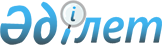 Май аудандық мәслихатының (V сайланған LVI (кезекті) сессиясы) 2015 жылғы 24 желтоқсандағы "2016 - 2018 жылдарға арналған Май аудандық бюджет туралы" № 1/56 шешіміне өзгерістер енгізу туралы
					
			Күшін жойған
			
			
		
					Павлодар облысы Май аудандық мәслихатының 2016 жылғы 28 маусымдағы № 4/4 шешімі. Павлодар облысының Әділет департаментінде 2016 жылғы 29 маусымда № 5149 болып тіркелді. Күші жойылды - Павлодар облысы Май аудандық мәслихатының 2017 жылғы 2 наурыздағы № 4/13 (алғашқы ресми жарияланған күнінен бастап қолданысқа енгізіледі) шешімімен      Ескерту. Күші жойылды - Павлодар облысы Май аудандық мәслихатының 02.03.2017 № 4/13 (алғашқы ресми жарияланған күнінен бастап қолданысқа енгізіледі) шешімімен.

      Қазақстан Республикасының 2008 жылғы 4 желтоқсандағы Бюджет кодексінің 106-бабының 4-тармағына, Қазақстан Республикасының 2001 жылғы 23 қаңтардағы "Қазақстан Республикасындағы жергілікті мемлекеттік басқару және өзін-өзі басқару туралы" Заңының 6-бабы 1-тармағының 1) тармақшасына сәйкес, Май аудандық мәслихаты ШЕШТІ:

      1. Май аудандық мәслихатының (V сайланған LVI сессиясы) 2015 жылғы 24 желтоқсандағы "2016 - 2018 жылдарға арналған Май аудандық бюджет туралы" (Нормативтік құқықтық актілердің мемлекеттік тіркеу тізілімінде 2015 жылғы 30 желтоқсанда № 4871 тіркелген, аудандық "Шамшырақ" газетінің 2016 жылғы 09 қаңтарда № 2 жарияланған) № 1/56 шешіміне келесі өзгерістер енгізілсін:

      1-тармақта:

      1) тармақшасында:

      "2249293" деген сандар "2275109" деген сандармен ауыстырылсын;

      "1889976" деген сандар "1915792" деген сандармен ауыстырылсын;

      2) тармақшасында "2249293" деген сандар "2275171" деген сандармен ауыстырылсын;

      3) тармақшасында:

      "14881" деген сандар "14884" деген сандармен ауыстырылсын;

      "31815" деген сандар "31818" деген сандармен ауыстырылсын;

      5) тармақшасында "-14881" деген сандар "-14946" деген сандармен ауыстырылсын;

      6) тармақшасында "14881" деген сандар "14946" деген сандармен ауыстырылсын;

      көрсетілген шешімнің 1, 5, 6-қосымшалары осы шешімнің 1, 2, 3-қосымшаларына сәйкес жаңа редакцияда жазылсын.

      2. Осы шешімнің орындалуын бақылау аудандық мәслихатының әлеуметтік-экономикалық даму және бюджет жөніндегі комиссиясына жүктелсін.

      3. Осы шешім 2015 жылғы 1 қаңтардан бастап қолданысқа енгізіледі.

 2016 жылға арналған аудандық бюджет
(өзгерістермен) 2016 жылға арналған ауданның ауыл және ауылдық
округтердің бюджеттік бағдарламалары (өзгерістермен) 2016 жылға жергілікті өзін-өзі басқару органдарына берілетін
трансферттердің үлестіруі (өзгерістермен)
					© 2012. Қазақстан Республикасы Әділет министрлігінің «Қазақстан Республикасының Заңнама және құқықтық ақпарат институты» ШЖҚ РМК
				
      Сессия төрағасы

Қ. Кәрімов

      Аудандық мәслихатының хатшысы

Ғ. Арынов
Май аудандық мәслихатының
(VІ сайланған ІV (кезекті)
сессиясы) 2016 жылғы 28
маусымдағы № 4/4 шешіміне
1-қосымшаМай аудандық мәслихатының
(V сайланған LVI (кезекті)
сессиясы) 2015 жылғы
24 желтоқсандағы
№ 1/56 шешіміне
1-қосымшаСанаты

Санаты

Санаты

Санаты

Сомасы (мың теңге)

Сыныбы

Сыныбы

Сыныбы

Сомасы (мың теңге)

Ішкі сыныбы

Ішкі сыныбы

Сомасы (мың теңге)

Атауы

Сомасы (мың теңге)

I. Кірістер

2275109

1

Салықтық түсімдер

356495

01

Табыс салығы

91421

2

Жеке табыс салығы

91421

03

Әлеуметтік салық

81472

1

Әлеуметтік салық

81472

04

Меншікке салынатын салықтар

173581

1

Мүлікке салынатын салықтар

155927

3

Жер салығы

2479

4

Көлік құралдарына салынатын салық

14251

5

Бірыңғай жер салығы

924

05

Тауарларға, жұмыстарға және қызметтерге салынатын ішкі салықтар

8551

2

Акциздер

670

3

Табиғи және басқа да ресурстарды пайдаланғаны үшін түсетін түсімдер

4100

4

Кәсіпкерлік және кәсіби қызметті жүргізгені үшін алынатын алымдар

3781

08

Заңдық мәнді іс-әрекеттерді жасағаны және (немесе) оған уәкілеттігі бар мемлекеттік органдар немесе лауазымды адамдар құжаттар бергені үшін алынатын міндетті төлемдер

1470

1

Мемлекеттік баж

1470

2

Салықтық емес түсімдер

2822

01

Мемлекеттік меншіктен түсетін кірістер

1403

5

Мемлекет меншігіндегі мүлікті жалға беруден түсетін кірістер

1380

7

Мемлекеттiк бюджеттен берiлген кредиттер бойынша сыйақылар

23

06

Өзге де салықтық емес түсімдер

1419

1

Өзге де салықтық емес түсімдер

1419

4

Трансферттердiң түсімдерi

1915792

02

Мемлекеттік басқарудың жоғары тұрған органдарынан түсетін трансферттер

1915792

2

Облыстық бюджеттен түсетін трансферттер

1915792

Функционалдық топ

Функционалдық топ

Функционалдық топ

Функционалдық топ

Функционалдық топ

Сомасы (мың теңге)

Кіші функция

Кіші функция

Кіші функция

Кіші функция

Сомасы (мың теңге)

Бюджеттік бағдарламалардың әкімшісі

Бюджеттік бағдарламалардың әкімшісі

Бюджеттік бағдарламалардың әкімшісі

Сомасы (мың теңге)

Бағдарлама

Бағдарлама

Сомасы (мың теңге)

Атауы

Сомасы (мың теңге)

ІІ. Шығындар

2275171

01

Жалпы сипаттағы мемлекеттiк қызметтер

304763

1

Мемлекеттiк басқарудың жалпы функцияларын орындайтын өкiлдi, атқарушы және басқа органдар

246036

112

Аудан (облыстық маңызы бар қала) мәслихатының аппараты

16113

001

Аудан (облыстық маңызы бар қала) мәслихатының қызметін қамтамасыз ету жөніндегі қызметтер

15783

003

Мемлекеттік органның күрделі шығыстары

330

122

Аудан (облыстық маңызы бар қала) әкімінің аппараты

67253

001

Аудан (облыстық маңызы бар қала) әкімінің қызметін қамтамасыз ету жөніндегі қызметтер

67253

123

Қаладағы аудан, аудандық маңызы бар қала, кент, ауыл, ауылдық округ әкімінің аппараты

162670

001

Қаладағы аудан, аудандық маңызы бар қаланың, кент, ауыл, ауылдық округ әкімінің қызметін қамтамасыз ету жөніндегі қызметтер

161968

022

Мемлекеттік органның күрделі шығыстары

702

2

Қаржылық қызмет

14192

452

Ауданның (облыстық маңызы бар қаланың) қаржы бөлімі

14192

001

Ауданның (облыстық маңызы бар қаланың) бюджетін орындау және коммуналдық меншігін басқару саласындағы мемлекеттік саясатты іске асыру жөніндегі қызметтер

11518

003

Салық салу мақсатында мүлікті бағалауды жүргізу

374

010

Жекешелендіру, коммуналдық меншікті басқару, жекешелендіруден кейінгі қызмет және осыған байланысты дауларды реттеу

200

018

Мемлекеттік органның күрделі шығыстары

2100

5

Жоспарлау және статистикалық қызмет

17891

453

Ауданның (облыстық маңызы бар қаланың) экономика және бюджеттік жоспарлау бөлімі

17891

001

Экономикалық саясатты, мемлекеттік жоспарлау жүйесін қалыптастыру және дамыту саласындағы мемлекеттік саясатты іске асыру жөніндегі қызметтер

17391

004

Мемлекеттік органның күрделі шығыстары

500

9

Жалпы сипаттағы өзге де мемлекеттiк қызметтер

26644

454

Ауданның (облыстық маңызы бар қаланың) кәсіпкерлік және ауыл шаруашылығы бөлімі

12238

001

Жергілікті деңгейде кәсіпкерлікті және ауыл шаруашылығын дамыту саласындағы мемлекеттік саясатты іске асыру жөніндегі қызметтер

12238

458

Ауданның (облыстық маңызы бар қаланың) тұрғын үй-коммуналдық шаруашылығы, жолаушылар көлігі және автомобиль жолдары бөлімі

14406

001

Жергілікті деңгейде тұрғын үй-коммуналдық шаруашылығы, жолаушылар көлігі және автомобиль жолдары саласындағы мемлекеттік саясатты іске асыру жөніндегі қызметтер

14256

013

Мемлекеттік органның күрделі шығыстары

150

02

Қорғаныс

7760

1

Әскери мұқтаждар

4821

122

Аудан (облыстық маңызы бар қала) әкімінің аппараты

4821

005

Жалпыға бірдей әскери міндетті атқару шеңберіндегі іс-шаралар

4821

2

Төтенше жағдайлар жөнiндегi жұмыстарды ұйымдастыру

2939

122

Аудан (облыстық маңызы бар қала) әкімінің аппараты

2939

006

Аудан (облыстық маңызы бар қала) ауқымындағы төтенше жағдайлардың алдын алу және оларды жою

642

007

Аудандық (қалалық) ауқымдағы дала өрттерінің, сондай-ақ мемлекеттік өртке қарсы қызмет органдары құрылмаған елдi мекендерде өрттердің алдын алу және оларды сөндіру жөніндегі іс-шаралар

2297

03

Қоғамдық тәртіп, қауіпсіздік, құқықтық, сот, қылмыстық-атқару қызметі

460

9

Қоғамдық тәртіп және қауіпсіздік саласындағы басқа да қызметтер

460

458

Ауданның (облыстық маңызы бар қаланың) тұрғын үй-коммуналдық шаруашылығы, жолаушылар көлігі және автомобиль жолдары бөлімі

460

021

Елдi мекендерде жол қозғалысы қауiпсiздiгін қамтамасыз ету

460

04

Бiлiм беру

1371504

1

Мектепке дейiнгi тәрбие және оқыту

177432

123

Қаладағы аудан, аудандық маңызы бар қала, кент, ауыл, ауылдық округ әкімінің аппараты

170705

004

Мектепке дейінгі тәрбие мен оқыту ұйымдарының қызметін қамтамасыз ету

26312

041

Мектепке дейінгі білім беру ұйымдарында мемлекеттік білім беру тапсырысын іске асыруға

144393

464

Ауданның (облыстық маңызы бар қаланың) білім бөлімі

6727

040

Мектепке дейінгі білім беру ұйымдарында мемлекеттік білім беру тапсырысын іске асыруға

6727

2

Бастауыш, негізгі орта және жалпы орта білім беру

1134070

123

Қаладағы аудан, аудандық маңызы бар қала, кент, ауыл, ауылдық округ әкімінің аппараты

12734

005

Ауылдық жерлерде балаларды мектепке дейін тегін алып баруды және кері алып келуді ұйымдастыру

12734

457

Ауданның (облыстық маңызы бар қаланың) мәдениет, тілдерді дамыту, дене шынықтыру және спорт бөлімі

45816

017

Балалар мен жасөспірімдерге спорт бойынша қосымша білім беру

45816

464

Ауданның (облыстық маңызы бар қаланың) білім бөлімі

1075520

003

Жалпы білім беру

1009920

006

Балаларға қосымша білім беру

65600

9

Бiлiм беру саласындағы өзге де қызметтер

60002

464

Ауданның (облыстық маңызы бар қаланың) білім бөлімі

60002

001

Жергілікті деңгейде білім беру саласындағы мемлекеттік саясатты іске асыру жөніндегі қызметтер

16389

005

Ауданның (облыстық маңызы бар қаланың) мемлекеттік білім беру мекемелер үшін оқулықтар мен оқу-әдiстемелiк кешендерді сатып алу және жеткізу

11437

007

Аудандық (қалалық) ауқымдағы мектеп олимпиадаларын және мектептен тыс іс-шараларды өткiзу

347

015

Жетім баланы (жетім балаларды) және ата-аналарының қамқорынсыз қалған баланы (балаларды) күтіп-ұстауға қамқоршыларға (қорғаншыларға) ай сайынға ақшалай қаражат төлемі

7148

022

Жетім баланы (жетім балаларды) және ата-анасының қамқорлығынсыз қалған баланы (балаларды) асырап алғаны үшін Қазақстан азаматтарына біржолғы ақша қаражатын төлеуге арналған төлемдер

479

029

Балалар мен жасөспірімдердің психикалық денсаулығын зерттеу және халыққа психологиялық-медициналық-педагогикалық консультациялық көмек көрсету

4026

067

Ведомстволық бағыныстағы мемлекеттік мекемелерінің және ұйымдарының күрделі шығыстары

20176

06

Әлеуметтiк көмек және әлеуметтiк қамсыздандыру

145814

1

Әлеуметтiк қамсыздандыру

32709

451

Ауданның (облыстық маңызы бар қаланың) жұмыспен қамту және әлеуметтік бағдарламалар бөлімі

32709

005

Мемлекеттік атаулы әлеуметтік көмек

9847

016

18 жасқа дейінгі балаларға мемлекеттік жәрдемақылар

13321

025

Өрлеу жобасы бойынша келісілген қаржылай көмекті енгізу

9541

2

Әлеуметтiк көмек

92945

123

Қаладағы аудан, аудандық маңызы бар қала, кент, ауыл, ауылдық округ әкімінің аппараты

12217

003

Мұқтаж азаматтарға үйінде әлеуметтік көмек көрсету

12217

451

Ауданның (облыстық маңызы бар қаланың) жұмыспен қамту және әлеуметтік бағдарламалар бөлімі

80728

002

Жұмыспен қамту бағдарламасы

27471

004

Ауылдық жерлерде тұратын денсаулық сақтау, білім беру, әлеуметтік қамтамасыз ету, мәдениет, спорт және ветеринар мамандарына отын сатып алуға Қазақстан Республикасының заңнамасына сәйкес әлеуметтік көмек көрсету

8418

007

Жергілікті өкілетті органдардың шешімі бойынша мұқтаж азаматтардың жекелеген топтарына әлеуметтік көмек

38680

010

Үйден тәрбиеленіп оқытылатын мүгедек балаларды материалдық қамтамасыз ету

611

014

Мұқтаж азаматтарға үйде әлеуметтiк көмек көрсету

894

017

Мүгедектерді оңалту жеке бағдарламасына сәйкес, мұқтаж мүгедектерді міндетті гигиеналық құралдармен және ымдау тілі мамандарының қызмет көрсетуін, жеке көмекшілермен қамтамасыз ету

4654

9

Әлеуметтiк көмек және әлеуметтiк қамтамасыз ету салаларындағы өзге де қызметтер

20160

451

Ауданның (облыстық маңызы бар қаланың) жұмыспен қамту және әлеуметтік бағдарламалар бөлімі

20160

001

Жергілікті деңгейде халық үшін әлеуметтік бағдарламаларды жұмыспен қамтуды қамтамасыз етуді іске асыру саласындағы мемлекеттік саясатты іске асыру жөніндегі қызметтер

16033

011

Жәрдемақыларды және басқа да әлеуметтік төлемдерді есептеу, төлеу мен жеткізу бойынша қызметтерге ақы төлеу

596

021

Мемлекеттік органның күрделі шығыстары

360

054

Үкіметтік емес секторда мемлекеттік әлеуметтік тапсырысты орналастыру

3171

07

Тұрғын үй-коммуналдық шаруашылық

64722

1

Тұрғын үй шаруашылығы

9153

123

Қаладағы аудан, аудандық маңызы бар қала, кент, ауыл, ауылдық округ әкімінің аппараты

2978

027

Жұмыспен қамту 2020 жол картасы бойынша қалаларды және ауылдық елді мекендерді дамыту шеңберінде объектілерді жөндеу және абаттандыру

2978

458

Ауданның (облыстық маңызы бар қаланың) тұрғын үй-коммуналдық шаруашылығы, жолаушылар көлігі және автомобиль жолдары бөлімі

2379

003

Мемлекеттік тұрғын үй қорының сақталуын ұйымдастыру

1500

041

Жұмыспен қамту 2020 жол картасы бойынша қалаларды және ауылдық елді мекендерді дамыту шеңберінде объектілерді жөндеу және абаттандыру

879

464

Ауданның (облыстық маңызы бар қаланың) білім бөлімі

3796

026

Жұмыспен қамту 2020 жол картасы бойынша қалаларды және ауылдық елді мекендерді дамыту шеңберінде объектілерді жөндеу

3796

2

Коммуналдық шаруашылық

34010

123

Қаладағы аудан, аудандық маңызы бар қала, кент, ауыл, ауылдық округ әкімінің аппараты

601

014

Елді мекендерді сумен жабдықтауды ұйымдастыру

601

458

Ауданның (облыстық маңызы бар қаланың) тұрғын үй-коммуналдық шаруашылығы, жолаушылар көлігі және автомобиль жолдары бөлімі

32803

012

Сумен жабдықтау және су бұру жүйесінің жұмыс істеуі

32803

472

Ауданның (облыстық маңызы бар қаланың) құрылыс, сәулет және қала құрылысы бөлімі

606

006

Сумен жабдықтау және су бұру жүйесін дамыту

606

3

Елді-мекендерді көркейту

21559

123

Қаладағы аудан, аудандық маңызы бар қала, кент, ауыл, ауылдық округ әкімінің аппараты

21059

008

Елді мекендердегі көшелерді жарықтандыру

21059

458

Ауданның (облыстық маңызы бар қаланың) тұрғын үй-коммуналдық шаруашылығы, жолаушылар көлігі және автомобиль жолдары бөлімі

500

018

Елдi мекендердi абаттандыру және көгалдандыру

500

08

Мәдениет, спорт, туризм және ақпараттық кеңістiк

191535

1

Мәдениет саласындағы қызмет

126618

123

Қаладағы аудан, аудандық маңызы бар қала, кент, ауыл, ауылдық округ әкімінің аппараты

97199

006

Жергілікті деңгейде мәдени-демалыс жұмыстарын қолдау

97199

457

Ауданның (облыстық маңызы бар қаланың) мәдениет, тілдерді дамыту, дене шынықтыру және спорт бөлімі

29419

003

Мәдени-демалыс жұмысын қолдау

25186

015

Тарихи-мәдени мұра ескерткіштерін сақтауды және оларға қол жетімділікті қамтамасыз ету

4233

2

Спорт

3505

457

Ауданның (облыстық маңызы бар қаланың) мәдениет, тілдерді дамыту, дене шынықтыру және спорт бөлімі

3505

009

Аудандық (облыстық маңызы бар қалалық) деңгейде спорттық жарыстар өткiзу

1749

010

Әртүрлi спорт түрлерi бойынша аудан (облыстық маңызы бар қала) құрама командаларының мүшелерiн дайындау және олардың облыстық спорт жарыстарына қатысуы

1756

3

Ақпараттық кеңістік

34242

456

Ауданның (облыстық маңызы бар қаланың) ішкі саясат бөлімі

7261

002

Мемлекеттік ақпараттық саясат жүргізу жөніндегі қызметтер

7261

457

Ауданның (облыстық маңызы бар қаланың) мәдениет, тілдерді дамыту, дене шынықтыру және спорт бөлімі

26981

006

Аудандық (қалалық) кiтапханалардың жұмыс iстеуi

26581

007

Мемлекеттік тілді және Қазақстан халықтарының басқа да тілдерін дамыту

400

9

Мәдениет, спорт, туризм және ақпараттық кеңiстiктi ұйымдастыру жөнiндегi өзге де қызметтер

27170

456

Ауданның (облыстық маңызы бар қаланың) ішкі саясат бөлімі

12968

001

Жергілікті деңгейде ақпарат, мемлекеттілікті нығайту және азаматтардың әлеуметтік сенімділігін қалыптастыру саласында мемлекеттік саясатты іске асыру жөніндегі қызметтер

7679

003

Жастар саясаты саласында іс-шараларды іске асыру

5268

032

Ведомстволық бағыныстағы мемлекеттік мекемелерінің және ұйымдарының күрделі шығыстары

21

457

Ауданның (облыстық маңызы бар қаланың) мәдениет, тілдерді дамыту, дене шынықтыру және спорт бөлімі

14202

001

Жергілікті деңгейде мәдениет, тілдерді дамыту, дене шынықтыру және спорт саласында мемлекеттік саясатты іске асыру жөніндегі қызметтер

8383

032

Ведомстволық бағыныстағы мемлекеттік мекемелерінің және ұйымдарының күрделі шығыстары

5819

10

Ауыл, су, орман, балық шаруашылығы, ерекше қорғалатын табиғи аумақтар, қоршаған ортаны және жануарлар дүниесін қорғау, жер қатынастары

107568

1

Ауыл шаруашылығы

56033

453

Ауданның (облыстық маңызы бар қаланың) экономика және бюджеттік жоспарлау бөлімі

14355

099

Мамандардың әлеуметтік көмек көрсетуі жөніндегі шараларды іске асыру

14355

473

Ауданның (облыстық маңызы бар қаланың) ветеринария бөлімі

41678

001

Жергілікті деңгейде ветеринария саласындағы мемлекеттік саясатты іске асыру жөніндегі қызметтер

12015

005

Мал көмінділерінің (биотермиялық шұңқырлардың) жұмыс істеуін қамтамасыз ету

851

007

Қаңғыбас иттер мен мысықтарды аулауды және жоюды ұйымдастыру

898

010

Ауыл шаруашылығы жануарларын сәйкестендіру жөніндегі іс-шараларды өткізу

1827

047

Жануарлардың саулығы мен адамның денсаулығына қауіп төндіретін, алып қоймай залалсыздандырылған (зарарсыздандырылған) және қайта өңделген жануарлардың, жануарлардан алынатын өнімдер мен шикізаттың құнын иелеріне өтеу

26087

6

Жер қатынастары

10182

463

Ауданның (облыстық маңызы бар қаланың) жер қатынастары бөлімі

10182

001

Аудан (облыстық маңызы бар қала) аумағында жер қатынастарын реттеу саласындағы мемлекеттік саясатты іске асыру жөніндегі қызметтер

9357

003

Елдi мекендердi жер-шаруашылық орналастыру

525

007

Мемлекеттік органның күрделі шығыстары

300

9

Ауыл, су, орман, балық шаруашылығы және қоршаған ортаны қорғау мен жер қатынастары саласындағы өзге де қызметтер

41353

473

Ауданның (облыстық маңызы бар қаланың) ветеринария бөлімі

41353

011

Эпизоотияға қарсы іс-шаралар жүргізу

41353

11

Өнеркәсіп, сәулет, қала құрылысы және құрылыс қызметі

9942

2

Сәулет, қала құрылысы және құрылыс қызметі

9942

472

Ауданның (облыстық маңызы бар қаланың) құрылыс, сәулет және қала құрылысы бөлімі

9942

001

Жергілікті деңгейде құрылыс, сәулет және қала құрылысы саласындағы мемлекеттік саясатты іске асыру жөніндегі қызметтер

9792

015

Мемлекеттік органның күрделі шығыстары

150

12

Көлiк және коммуникация

27907

1

Автомобиль көлiгi

27123

123

Қаладағы аудан, аудандық маңызы бар қала, кент, ауыл, ауылдық округ әкімінің аппараты

20164

013

Аудандық маңызы бар қалаларда, кенттерде, ауылдарда, ауылдық округтерде автомобиль жолдарының жұмыс істеуін қамтамасыз ету

6160

045

Елді-мекендер көшелеріндегі автомобиль жолдарын күрделі және орташа жөндеу

14004

458

Ауданның (облыстық маңызы бар қаланың) тұрғын үй-коммуналдық шаруашылығы, жолаушылар көлігі және автомобиль жолдары бөлімі

6959

023

Автомобиль жолдарының жұмыс істеуін қамтамасыз ету

5117

045

Аудандық маңызы бар автомобиль жолдарын және елді-мекендердің көшелерін күрделі және орташа жөндеу

1842

9

Көлiк және коммуникациялар саласындағы өзге де қызметтер

784

458

Ауданның (облыстық маңызы бар қаланың) тұрғын үй-коммуналдық шаруашылығы, жолаушылар көлігі және автомобиль жолдары бөлімі

784

037

Әлеуметтік маңызы бар қалалық (ауылдық), қала маңындағы және ауданішілік қатынастар бойынша жолаушылар тасымалдарын субсидиялау

784

13

Басқалар

16154

9

Басқалар

16154

123

Қаладағы аудан, аудандық маңызы бар қала, кент, ауыл, ауылдық округ әкімінің аппараты

10754

040

"Өңірлерді дамыту" бағдарламасы шеңберінде өңірлерді экономикалық дамытуға жәрдемдесу бойынша шараларды іске асыру

10754

452

Ауданның (облыстық маңызы бар қаланың) қаржы бөлімі

5400

012

Ауданның (облыстық маңызы бар қаланың) жергілікті атқарушы органының резерві

5400

14

Борышқа қызмет көрсету

23

1

Борышқа қызмет көрсету

23

452

Ауданның (облыстық маңызы бар қаланың) қаржы бөлімі

23

013

Жергілікті атқарушы органдардың облыстық бюджеттен қарыздар бойынша сыйақылар мен өзге де төлемдерді төлеу бойынша борышына қызмет көрсету

23

15

Трансферттер

27019

1

Трансферттер

27019

452

Ауданның (облыстық маңызы бар қаланың) қаржы бөлімі

27019

006

Нысаналы пайдаланылмаған (толық пайдаланылмаған) трансферттерді қайтару

2771

051

Жергілікті өзін-өзі басқару органдарына берілетін трансферттер

24248

ІІІ. ТАЗА БЮДЖЕТТІК НЕСИЕЛЕУ

14884

Бюджеттік кредиттер

31818

10

Ауыл, су, орман, балық шаруашылығы, ерекше қорғалатын табиғи аумақтар, қоршаған ортаны және жануарлар дүниесін қорғау, жер қатынастары

31818

1

Ауыл шаруашылығы

31818

453

Ауданның (облыстық маңызы бар қаланың) экономика және бюджеттік жоспарлау бөлімі

31818

006

Мамандарды әлеуметтік қолдау шараларын іске асыру үшін бюджеттік кредиттер

31818

5

Бюджеттік кредиттерді өтеу

16934

01

Бюджеттік кредиттерді өтеу

16934

1

Мемлекеттік бюджеттен берілген бюджеттік кредиттерді өтеу

16934

ІV. ҚАРЖЫ АКТИВТЕРІМЕН ОПЕРАЦИЯЛАР БОЙЫНША САЛЬДО

0

V. БЮДЖЕТ ТАПШЫЛЫҒЫ (ПРОФИЦИТІ)

-14946

VІ. БЮДЖЕТ ТАПШЫЛЫҒЫН ҚАРЖЫЛАНДЫРУ (ПРОФИЦИТІН ПАЙДАЛАНУ)

14946

7

Қарыздар түсiмi

31815

01

Мемлекеттiк iшкi қарыздар

31815

2

Қарыз алу келiсiм-шарттары

31815

16

Қарыздарды өтеу

16934

1

Қарыздарды өтеу

16934

452

Ауданның (облыстық маңызы бар қаланың) қаржы бөлімі

16934

008

Жергілікті атқарушы органның жоғары тұрған бюджет алдындағы борышын өтеу

16934

8

Бюджет қаражаттарының пайдаланылатын қалдықтары

65

01

Бюджет қаражаты қалдықтары

65

1

Бюджет қаражатының бос қалдықтары

65

Май аудандық мәслихатының
(VІ сайланған ІV (кезекті)
сессиясы) 2016 жылғы 28
маусымдағы № 4/4 шешіміне
2-қосымшаМай аудандық мәслихатының
(V сайланған LVI (кезекті)
сессиясы) 2015 жылғы
24 желтоқсандағы
№ 1/56 шешіміне
5-қосымшаФункционалдық топ

Функционалдық топ

Функционалдық топ

Функционалдық топ

Функционалдық топ

Кіші функция

Кіші функция

Кіші функция

Кіші функция

Бюджеттік бағдарламалардың әкімшісі

Бюджеттік бағдарламалардың әкімшісі

Бюджеттік бағдарламалардың әкімшісі

Бағдарлама

Бағдарлама

Атауы

Ақжар ауылы әкімінің аппараты

1

1

123

001

Қаладағы аудан, аудандық маңызы бар қаланың, кент, ауыл, ауылдық округ әкімінің қызметін қамтамасыз ету жөніндегі қызметтер

123

022

Мемлекеттік органның күрделі шығыстары

4

2

123

005

Ауылдық жерлерде балаларды мектепке дейін тегін алып баруды және кері алып келуді ұйымдастыру

7

3

123

008

Елді мекендердің көшелерін жарықтандыру

8

1

123

006

Жергілікті деңгейде мәдени-демалыс жұмыстарын қолдау

12

1

123

013

Аудандық маңызы бар қалаларда, кенттерде, ауылдарда, ауылдық округтерде автомобиль жолдарының жұмыс істеуін қамтамасыз ету

13

9

123

040

"Өңірлерді дамыту" бағдарламасы шеңберінде өңірлерді экономикалық дамытуға жәрдемдесу бойынша шараларды іске асыру

Май ауылдық округі әкімінің аппараты

1

1

123

001

Қаладағы аудан, аудандық маңызы бар қаланың, кент, ауыл, ауылдық округ әкімінің қызметін қамтамасыз ету жөніндегі қызметтер

4

1

123

041

Мектепке дейінгі білім беру ұйымдарында мемлекеттік білім беру тапсырысын іске асыруға

6

2

123

003

Мұқтаж азаматтарға үйінде әлеуметтік көмек көрсету

7

3

123

008

Елді мекендердің көшелерін жарықтандыру

8

1

123

006

Жергілікті деңгейде мәдени-демалыс жұмыстарын қолдау

12

1

123

013

Аудандық маңызы бар қалаларда, кенттерде, ауылдарда, ауылдық округтерде автомобиль жолдарының жұмыс істеуін қамтамасыз ету

13

9

123

040

"Өңірлерді дамыту" бағдарламасы шеңберінде өңірлерді экономикалық дамытуға жәрдемдесу бойынша шараларды іске асыру

Қаратерек ауылдық округі әкімінің аппараты

1

1

123

001

Қаладағы аудан, аудандық маңызы бар қаланың, кент, ауыл, ауылдық округ әкімінің қызметін қамтамасыз ету жөніндегі қызметтер

4

1

123

041

Мектепке дейінгі білім беру ұйымдарында мемлекеттік білім беру тапсырысын іске асыруға

2

123

005

Ауылдық жерлерде балаларды мектепке дейін тегін алып баруды және кері алып келуді ұйымдастыру

6

2

123

003

Мұқтаж азаматтарға үйінде әлеуметтік көмек көрсету

7

3

123

008

Елді мекендердің көшелерін жарықтандыру

8

1

123

006

Жергілікті деңгейде мәдени-демалыс жұмыстарын қолдау

12

1

123

013

Аудандық маңызы бар қалаларда, кенттерде, ауылдарда, ауылдық округтерде автомобиль жолдарының жұмыс істеуін қамтамасыз ету

123

045

Елді-мекендер көшелеріндегі автомобиль жолдарын күрделі және орташа жөндеу

13

9

123

040

"Өңірлерді дамыту" бағдарламасы шеңберінде өңірлерді экономикалық дамытуға жәрдемдесу бойынша шараларды іске асыру

Майтүбек ауылы әкімінің аппараты

1

1

123

001

Қаладағы аудан, аудандық маңызы бар қаланың, кент, ауыл, ауылдық округ әкімінің қызметін қамтамасыз ету жөніндегі қызметтер

123

022

Мемлекеттік органның күрделі шығыстары

6

2

123

003

Мұқтаж азаматтарға үйінде әлеуметтік көмек көрсету

7

3

123

008

Елді мекендердің көшелерін жарықтандыру

8

1

123

006

Жергілікті деңгейде мәдени-демалыс жұмыстарын қолдау

12

1

123

013

Аудандық маңызы бар қалаларда, кенттерде, ауылдарда, ауылдық округтерде автомобиль жолдарының жұмыс істеуін қамтамасыз ету

13

9

123

040

"Өңірлерді дамыту" бағдарламасы шеңберінде өңірлерді экономикалық дамытуға жәрдемдесу бойынша шараларды іске асыру

Қазан ауылдық округі әкімінің аппараты

1

1

123

001

Қаладағы аудан, аудандық маңызы бар қаланың, кент, ауыл, ауылдық округ әкімінің қызметін қамтамасыз ету жөніндегі қызметтер

4

2

123

005

Ауылдық жерлерде балаларды мектепке дейін тегін алып баруды және кері алып келуді ұйымдастыру

6

2

123

003

Мұқтаж азаматтарға үйінде әлеуметтік көмек көрсету

7

1

123

027

Жұмыспен қамту 2020 жол картасы бойынша қалаларды және ауылдық елді мекендерді дамыту шеңберінде объектілерді жөндеу және абаттандыру

3

123

008

Елді мекендердің көшелерін жарықтандыру

8

1

123

006

Жергілікті деңгейде мәдени-демалыс жұмыстарын қолдау

12

1

123

013

Аудандық маңызы бар қалаларда, кенттерде, ауылдарда, ауылдық округтерде автомобиль жолдарының жұмыс істеуін қамтамасыз ету

13

9

123

040

"Өңірлерді дамыту" бағдарламасы шеңберінде өңірлерді экономикалық дамытуға жәрдемдесу бойынша шараларды іске асыру

Саты ауылдық округі әкімінің аппараты

1

1

123

001

Қаладағы аудан, аудандық маңызы бар қаланың, кент, ауыл, ауылдық округ әкімінің қызметін қамтамасыз ету жөніндегі қызметтер

123

022

Мемлекеттік органның күрделі шығыстары

4

1

123

041

Мектепке дейінгі білім беру ұйымдарында мемлекеттік білім беру тапсырысын іске асыруға

2

123

005

Ауылдық жерлерде балаларды мектепке дейін тегін алып баруды және кері алып келуді ұйымдастыру

6

2

123

003

Мұқтаж азаматтарға үйінде әлеуметтік көмек көрсету

7

3

123

008

Елді мекендердің көшелерін жарықтандыру

8

1

123

006

Жергілікті деңгейде мәдени-демалыс жұмыстарын қолдау

12

1

123

013

Аудандық маңызы бар қалаларда, кенттерде, ауылдарда, ауылдық округтерде автомобиль жолдарының жұмыс істеуін қамтамасыз ету

13

9

123

040

"Өңірлерді дамыту" бағдарламасы шеңберінде өңірлерді экономикалық дамытуға жәрдемдесу бойынша шараларды іске асыру

Малайсары ауылдық округі әкімінің аппараты

1

1

123

001

Қаладағы аудан, аудандық маңызы бар қаланың, кент, ауыл, ауылдық округ әкімінің қызметін қамтамасыз ету жөніндегі қызметтер

123

022

Мемлекеттік органның күрделі шығыстары

4

2

123

005

Ауылдық жерлерде балаларды мектепке дейін тегін алып баруды және кері алып келуді ұйымдастыру

6

2

123

003

Мұқтаж азаматтарға үйінде әлеуметтік көмек көрсету

7

3

123

008

Елді мекендердің көшелерін жарықтандыру

8

1

123

006

Жергілікті деңгейде мәдени-демалыс жұмыстарын қолдау

12

1

123

013

Аудандық маңызы бар қалаларда, кенттерде, ауылдарда, ауылдық округтерде автомобиль жолдарының жұмыс істеуін қамтамасыз ету

13

9

123

040

"Өңірлерді дамыту" бағдарламасы шеңберінде өңірлерді экономикалық дамытуға жәрдемдесу бойынша шараларды іске асыру

Кентүбек ауылдық округі әкімінің аппараты

1

1

123

001

Қаладағы аудан, аудандық маңызы бар қаланың, кент, ауыл, ауылдық округ әкімінің қызметін қамтамасыз ету жөніндегі қызметтер

4

1

123

041

Мектепке дейінгі білім беру ұйымдарында мемлекеттік білім беру тапсырысын іске асыруға

7

3

123

008

Елді мекендердің көшелерін жарықтандыру

8

1

123

006

Жергілікті деңгейде мәдени-демалыс жұмыстарын қолдау

12

1

123

013

Аудандық маңызы бар қалаларда, кенттерде, ауылдарда, ауылдық округтерде автомобиль жолдарының жұмыс істеуін қамтамасыз ету

13

9

123

040

"Өңірлерді дамыту" бағдарламасы шеңберінде өңірлерді экономикалық дамытуға жәрдемдесу бойынша шараларды іске асыру

Коктүбек ауылдық округі әкімінің аппараты

1

1

123

001

Қаладағы аудан, аудандық маңызы бар қаланың, кент, ауыл, ауылдық округ әкімінің қызметін қамтамасыз ету жөніндегі қызметтер

4

1

123

004

Мектепке дейінгі тәрбие ұйымдарын қолдау

123

041

Мектепке дейінгі білім беру ұйымдарында мемлекеттік білім беру тапсырысын іске асыруға

2

123

005

Ауылдық жерлерде балаларды мектепке дейін тегін алып баруды және кері алып келуді ұйымдастыру

6

2

123

003

Мұқтаж азаматтарға үйінде әлеуметтік көмек көрсету

7

1

123

027

Жұмыспен қамту 2020 жол картасы бойынша қалаларды және ауылдық елді мекендерді дамыту шеңберінде объектілерді жөндеу және абаттандыру

3

123

008

Елді мекендердің көшелерін жарықтандыру

12

1

123

013

Аудандық маңызы бар қалаларда, кенттерде, ауылдарда, ауылдық округтерде автомобиль жолдарының жұмыс істеуін қамтамасыз ету

13

9

123

040

"Өңірлерді дамыту" бағдарламасы шеңберінде өңірлерді экономикалық дамытуға жәрдемдесу бойынша шараларды іске асыру

Баскөл ауылдық округі әкімінің аппараты

1

1

123

001

Қаладағы аудан, аудандық маңызы бар қаланың, кент, ауыл, ауылдық округ әкімінің қызметін қамтамасыз ету жөніндегі қызметтер

4

2

123

005

Ауылдық жерлерде балаларды мектепке дейін тегін алып баруды және кері алып келуді ұйымдастыру

6

2

123

003

Мұқтаж азаматтарға үйінде әлеуметтік көмек көрсету

7

3

123

008

Елді мекендердің көшелерін жарықтандыру

8

1

123

006

Жергілікті деңгейде мәдени-демалыс жұмыстарын қолдау

12

1

123

013

Аудандық маңызы бар қалаларда, кенттерде, ауылдарда, ауылдық округтерде автомобиль жолдарының жұмыс істеуін қамтамасыз ету

13

9

123

040

"Өңірлерді дамыту" бағдарламасы шеңберінде өңірлерді экономикалық дамытуға жәрдемдесу бойынша шараларды іске асыру

Ақшиман ауылдық округі әкімінің аппараты

1

1

123

001

Қаладағы аудан, аудандық маңызы бар қаланың, кент, ауыл, ауылдық округ әкімінің қызметін қамтамасыз ету жөніндегі қызметтер

4

1

123

041

Мектепке дейінгі білім беру ұйымдарында мемлекеттік білім беру тапсырысын іске асыруға

7

2

123

014

Елді мекендерді сумен жабдықтауды ұйымдастыру

3

123

008

Елді мекендердің көшелерін жарықтандыру

8

1

123

006

Жергілікті деңгейде мәдени-демалыс жұмыстарын қолдау

12

1

123

013

Аудандық маңызы бар қалаларда, кенттерде, ауылдарда, ауылдық округтерде автомобиль жолдарының жұмыс істеуін қамтамасыз ету

13

9

123

040

"Өңірлерді дамыту" бағдарламасы шеңберінде өңірлерді экономикалық дамытуға жәрдемдесу бойынша шараларды іске асыру

Май аудандық мәслихатының
(VІ сайланған ІV (кезекті)
сессиясы) 2016 жылғы 28
маусымдағы № 4/4 шешіміне
3-қосымшаМай аудандық мәслихатының
(V сайланған LVI (кезекті)
сессиясы) 2015 жылғы
24 желтоқсандағы
№ 1/56 шешіміне
6-қосымшаР/с №

Ауыл және ауылдық округтердің атауы

Сома (мың теңге)

1

Ақжар ауылы

1945

2

Май ауылдық округі

933

3

Қаратерек ауылдық округі

1092

4

Майтүбек ауылы

797

5

Қазан ауылдық округі

902

6

Саты ауылдық округі

813

7

Малайсары ауылдық округі

1061

8

Кеңтүбек ауылдық округі

970

9

Көктүбек ауылдық округі

11691

10

Баскөл ауылдық округі

3631

11

Ақшиман ауылдық округі

413

Барлығы

24248

